													    ERATO                                                                                   								 ROQUEFORT LES PINSPOSITION DU TERRAIN PAR RAPPORT AUX SITES NATURA 2000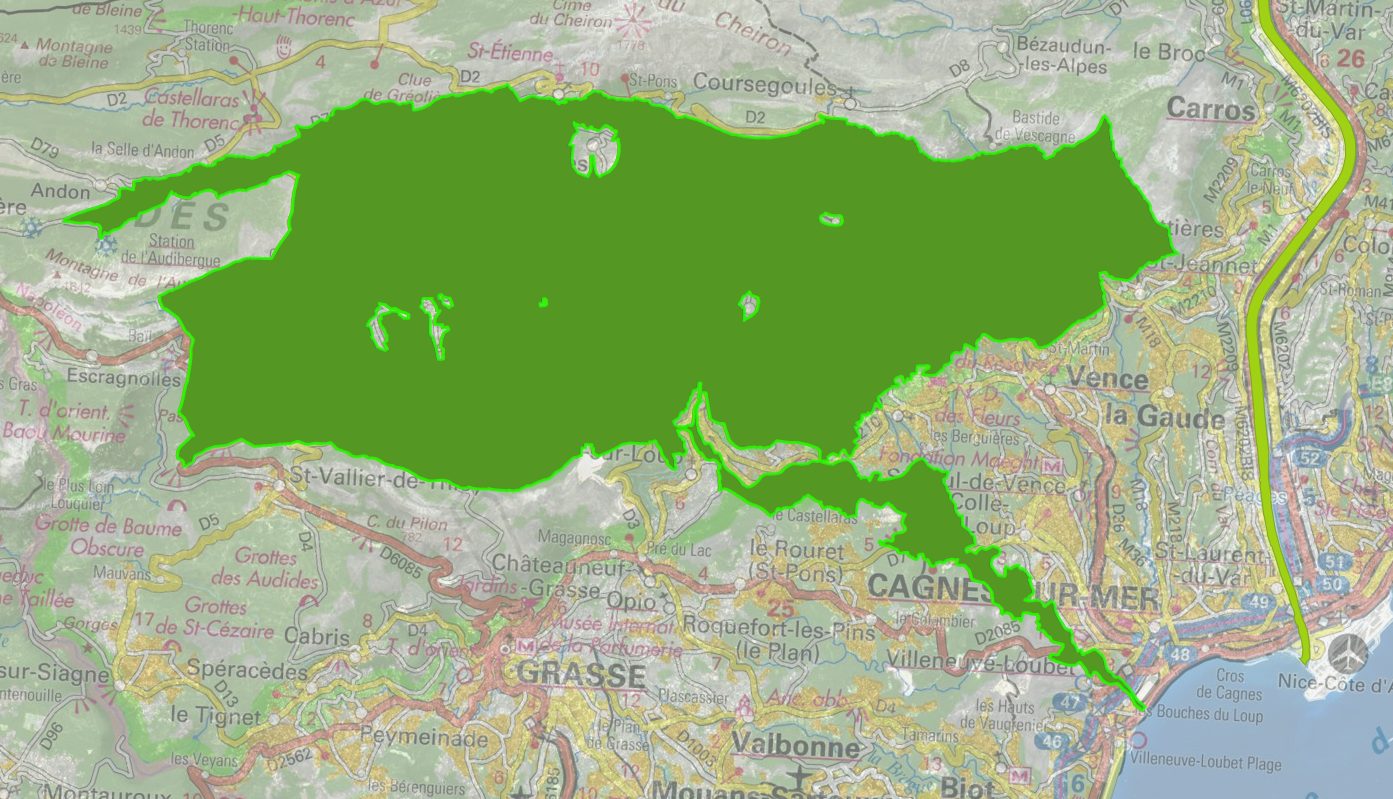 